Učenički radovi primjenom digitalnih alata u on line nastaviDigitalni alati olakšavaju opstanak u virtualnom  svijetu pa i učenje virtualnoj učionici. Kahoot, testmoz, canva, glogster, padlet, coogle i sl. digitalni alati za izradu stripova, plakata, umnih mapa i kvizova zanimljivi su učenicima kada ih primjenjuju na nastavi ili kada ih sami izrađuju na zadanu temu. Virtualna učionica ubrzala je primjenu drugačijih oblika vrednovanja u nastavi pa su za potrebe nastave Hrvatskoga jezika učenici samostalno birali digitalne alate i zadatke  kao zamjenu za klasično vrednovanje!Nažalost, kako smo svi početnici u virtualnom svijetu, neki su zadaci nakon mjesec dana izgubili pravo javnosti pa ih ne možemo s vama podijeliti, ali koristimo priliku pohvaliti sve učenike koji su uspješno svladali početničke korake u kreiranju nastavnih sadržaja uz pomoć digitalnih alata! Učenici su rado  zamijenili klasičnu usmenu provjeru  uporabom digitalnog alata nadajući se da će se pozitivna ideja drugačijeg vrednovanja nastaviti u budućnosti!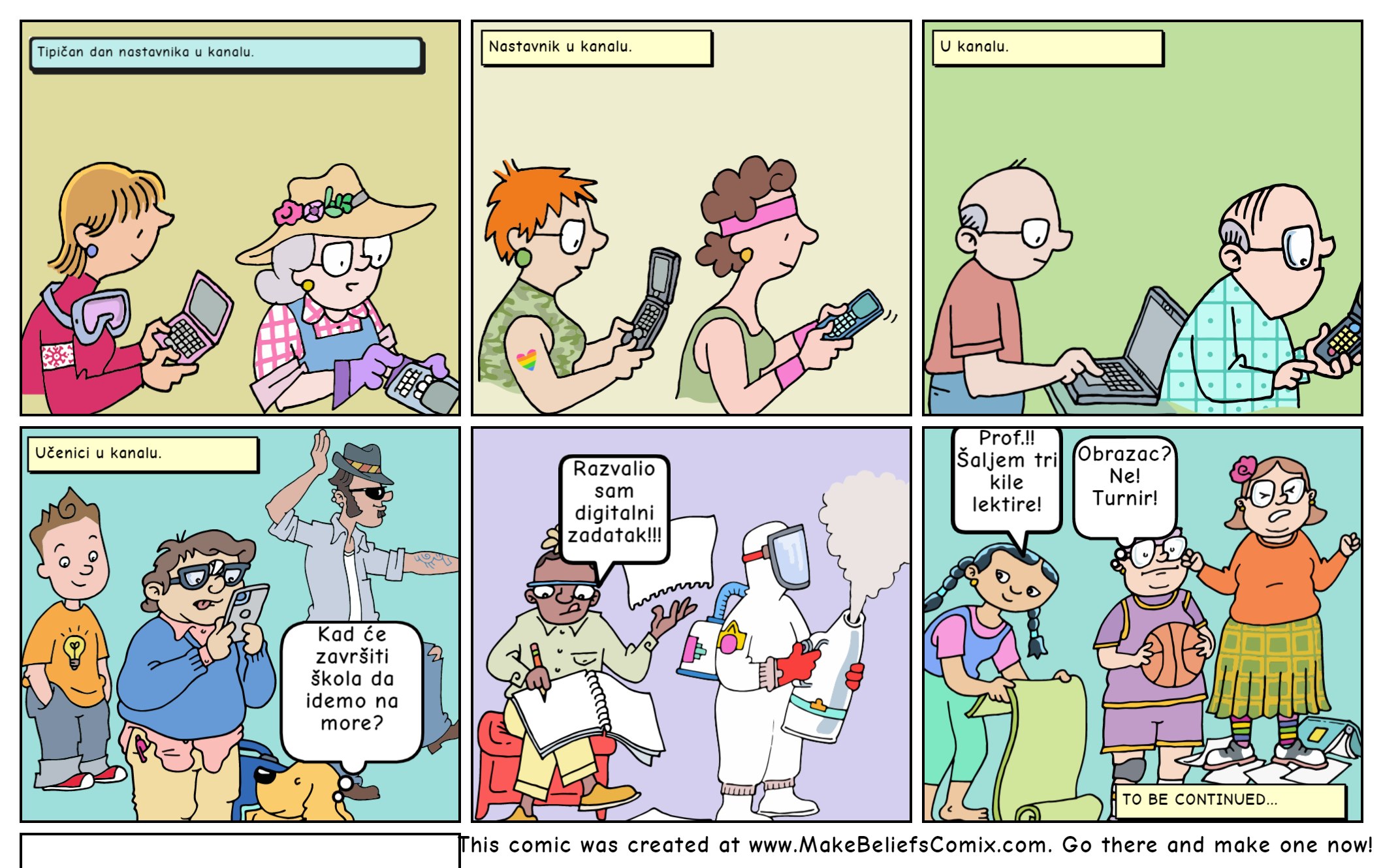 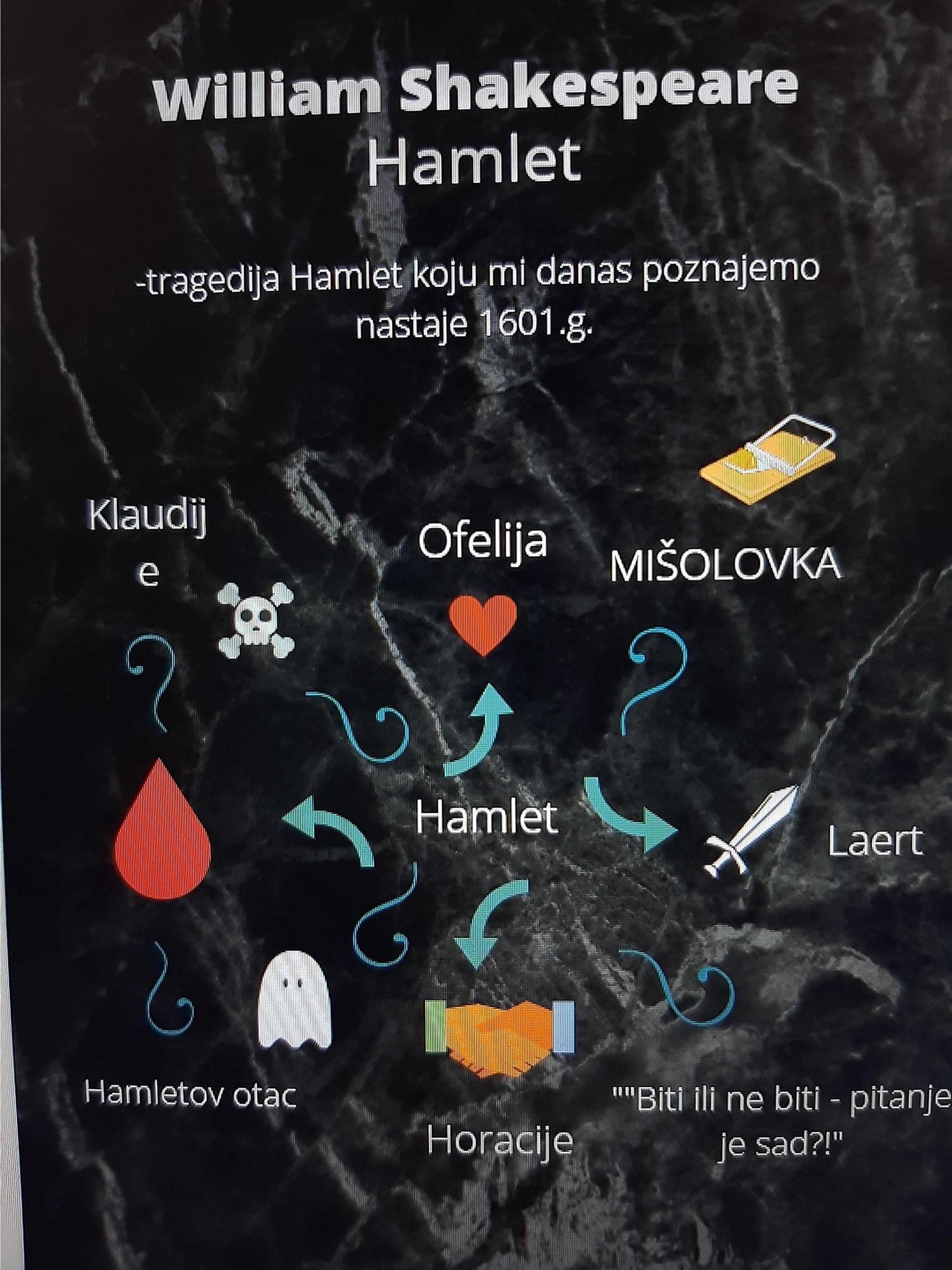 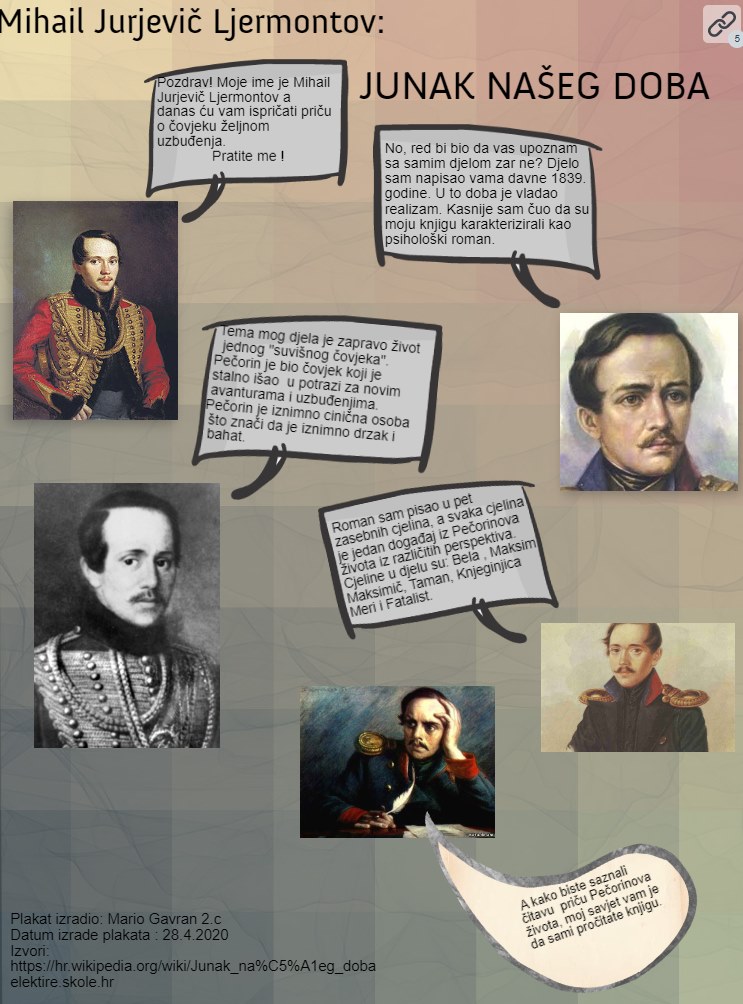 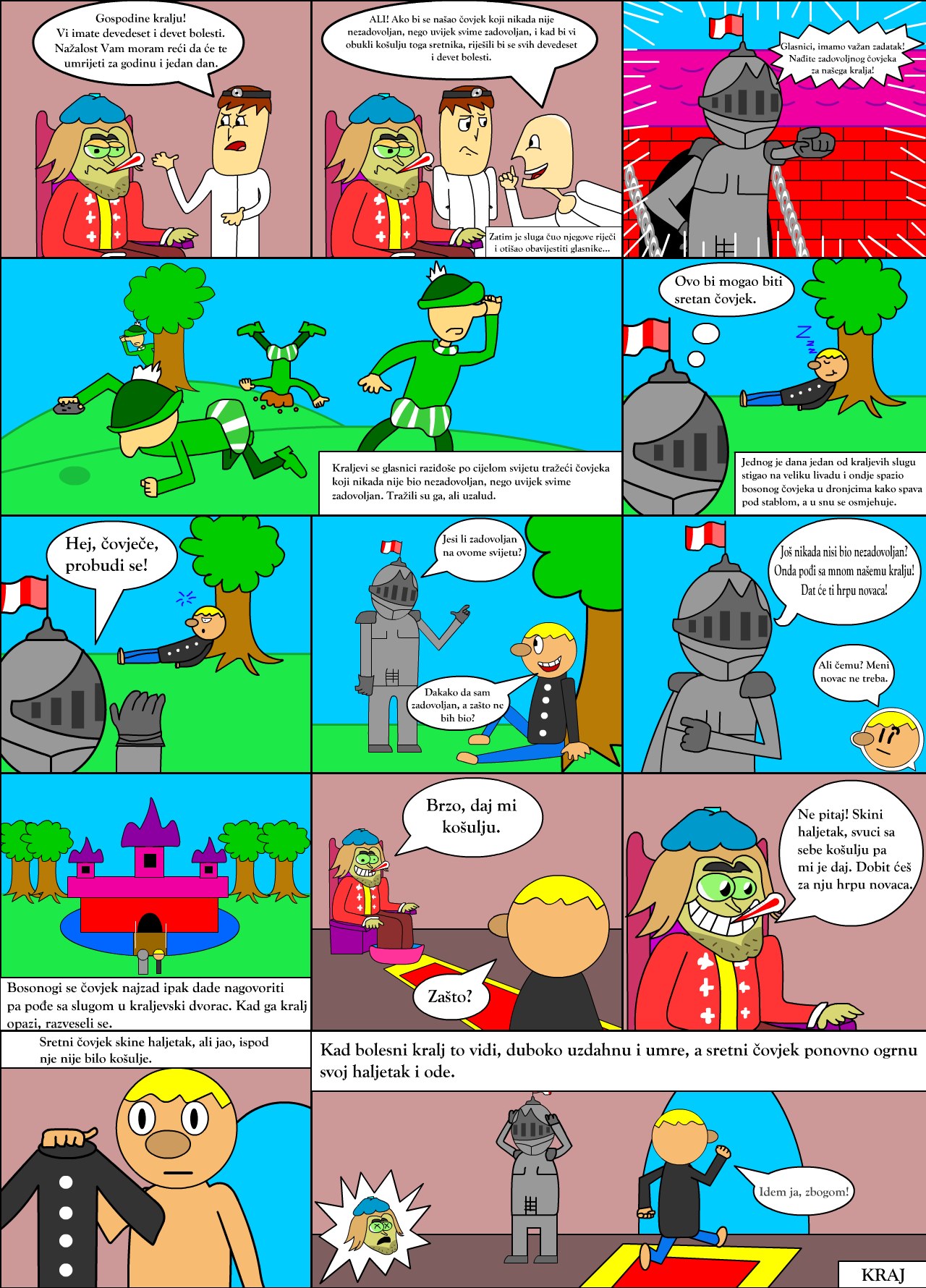 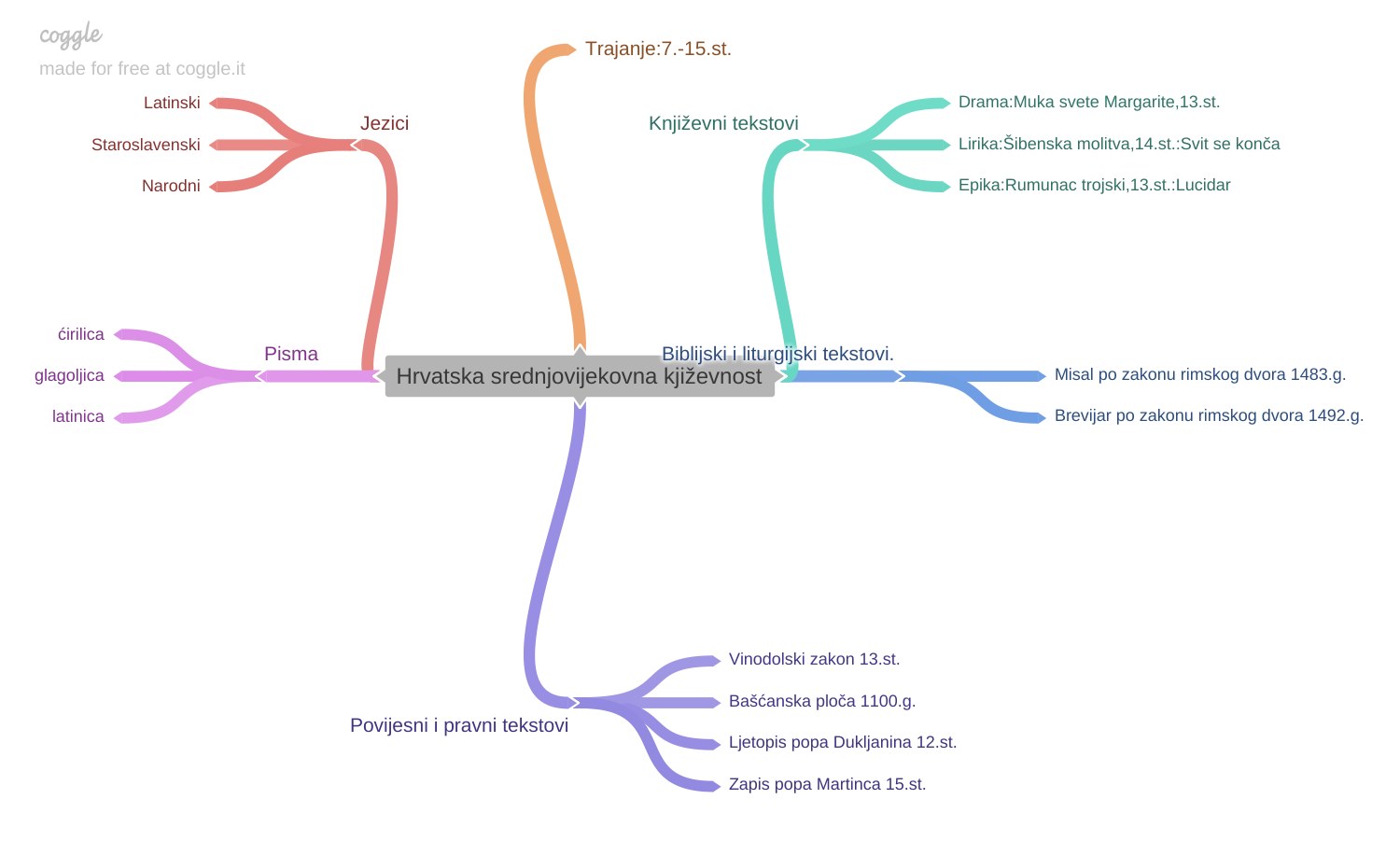 1 - 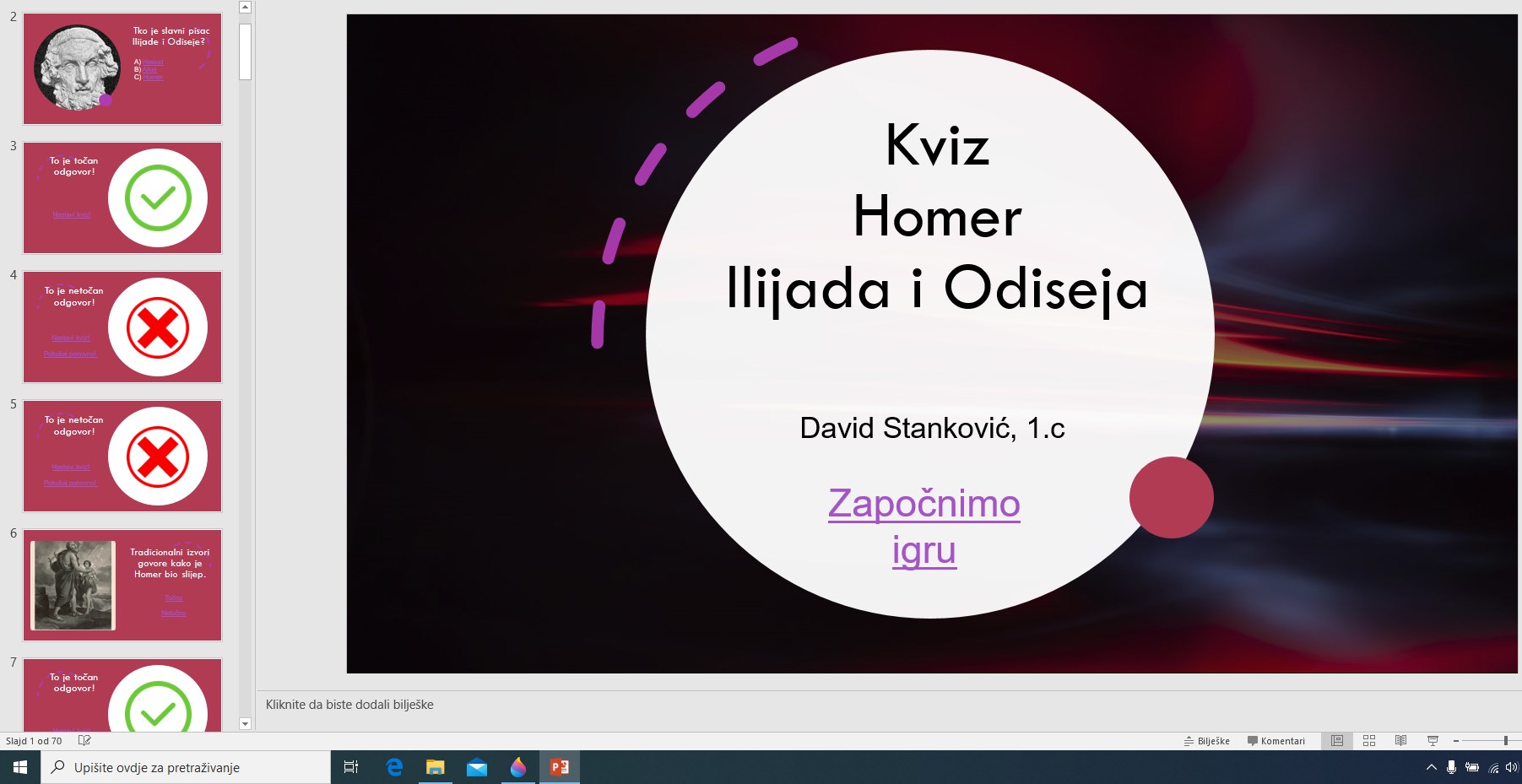 2 - Kviz Homer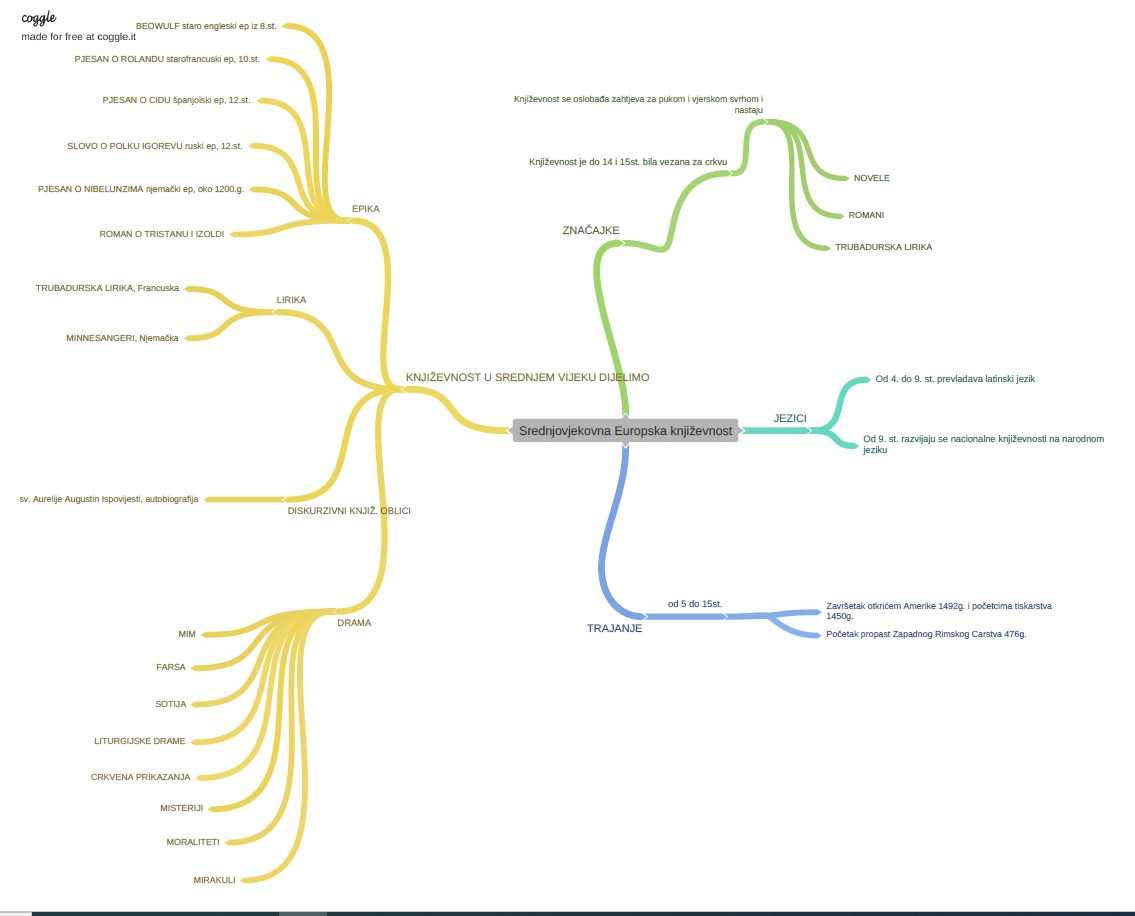 3 - Umna mapa srednjovjekovna književnost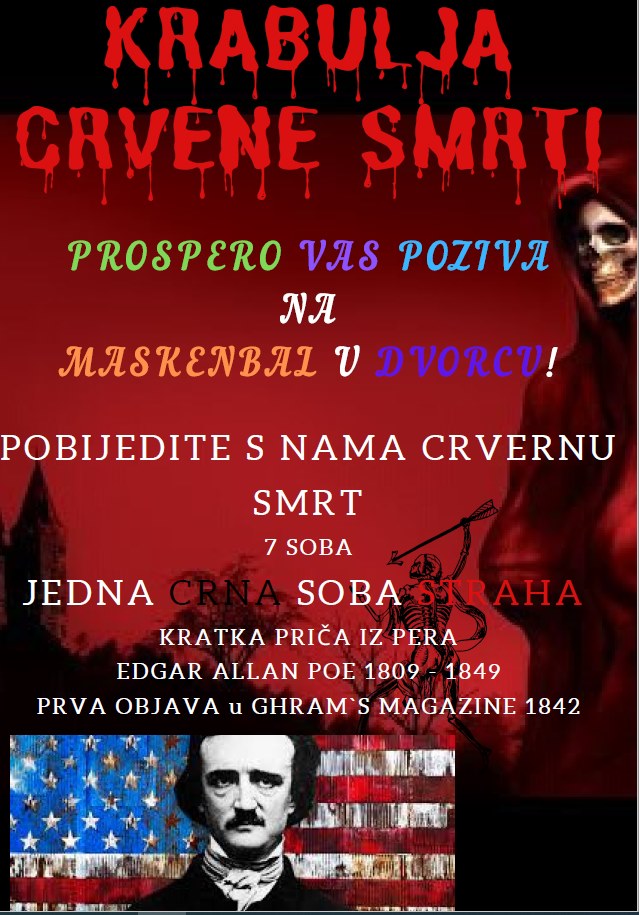 4 - Plakat Krabulja crvene smrti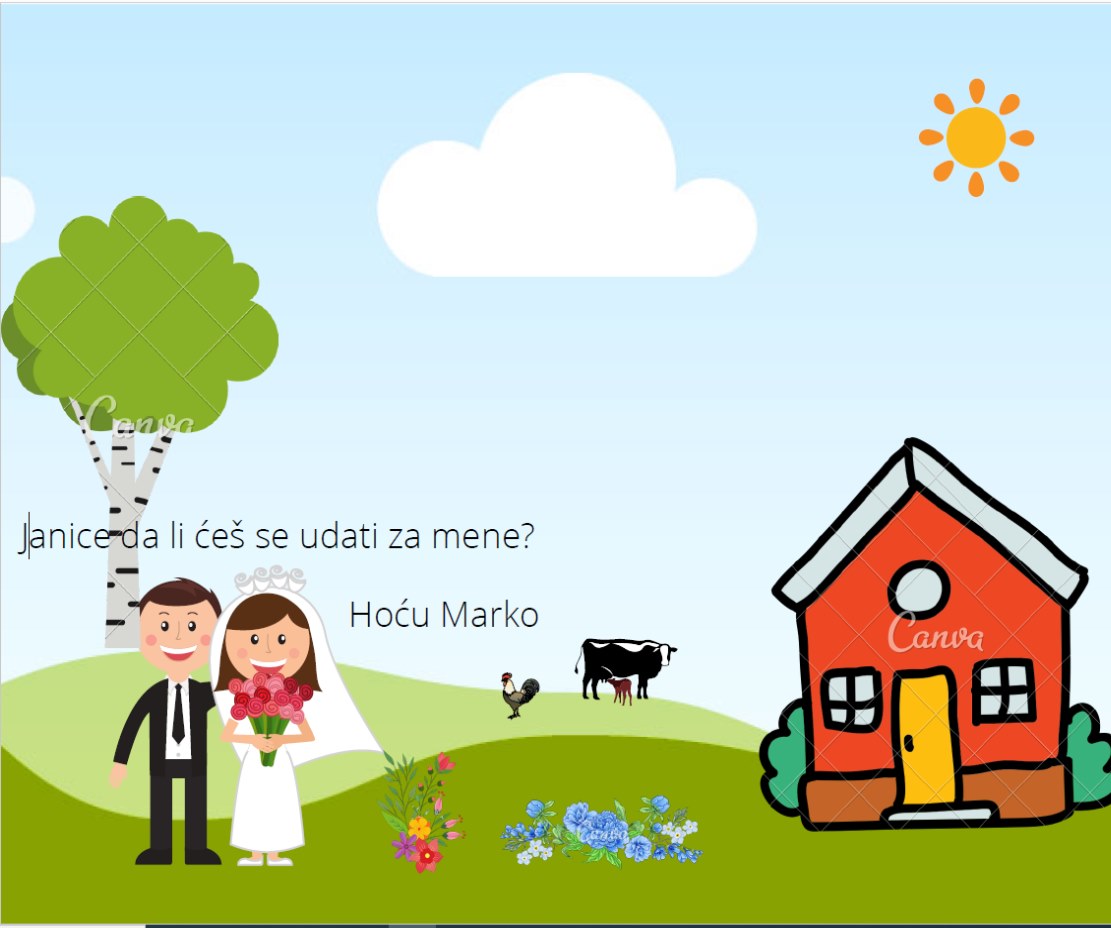 5 - Strip Slavko Kolar- Breza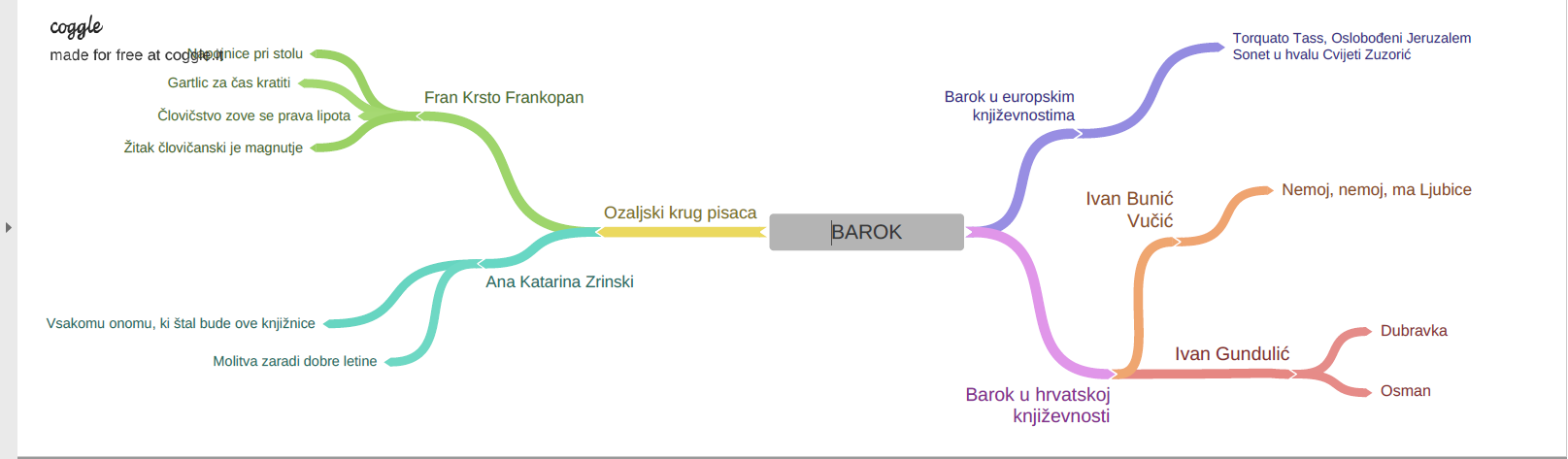 6 - Umna mapa barok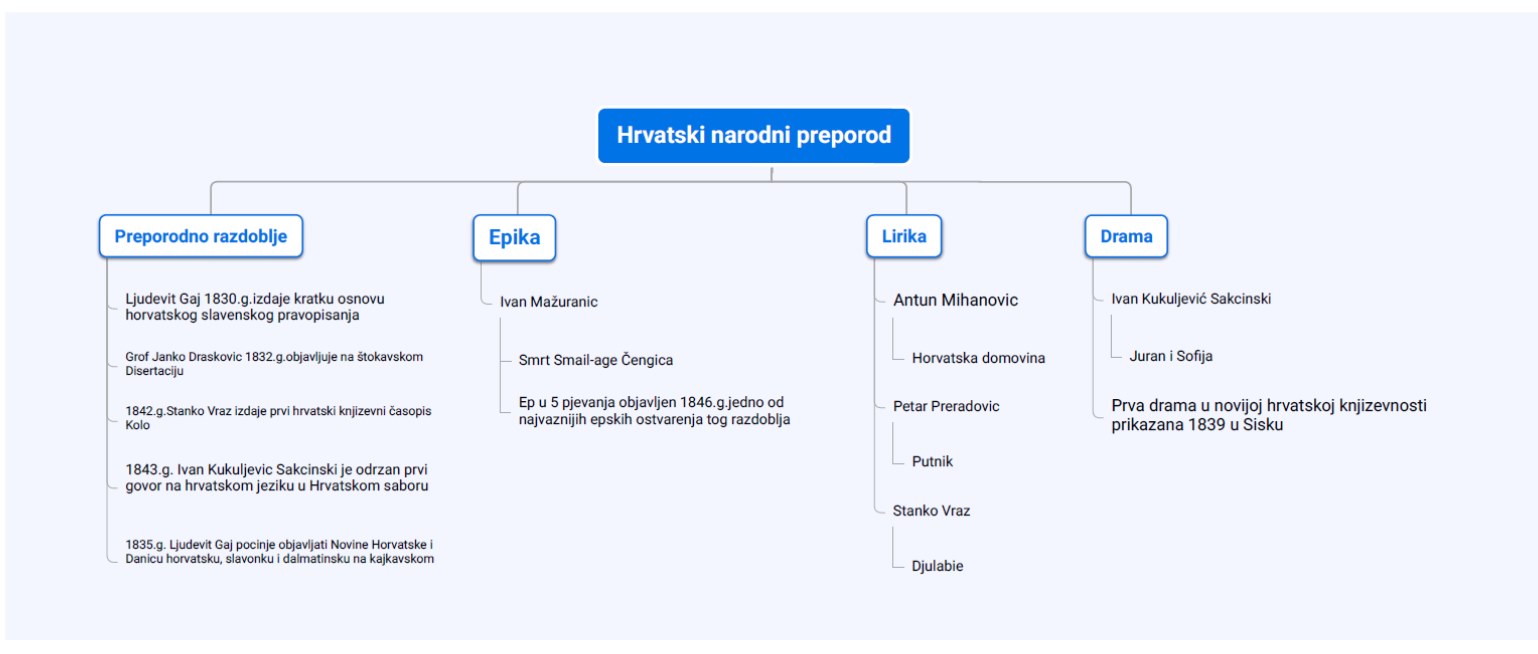 7 - Umna mapa realizam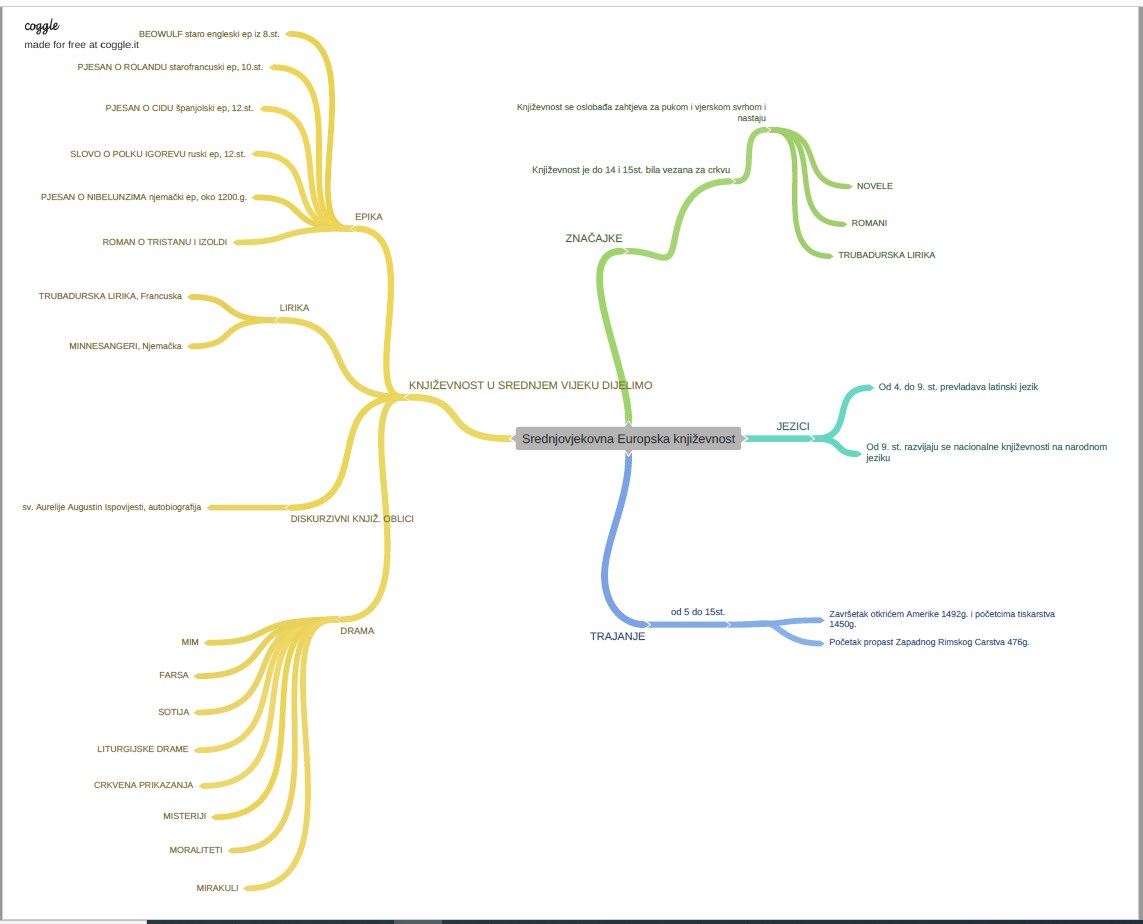 8 - Umna mapa srednjovjekovna književnost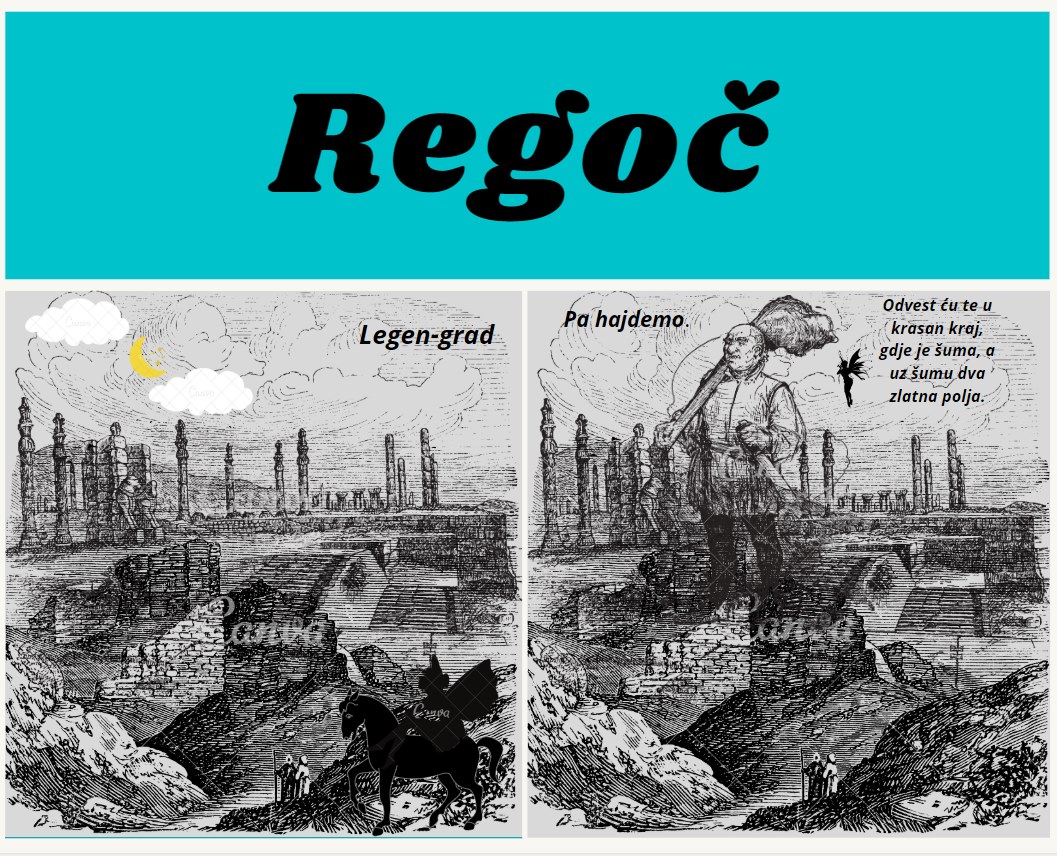 9 - Strip Regoč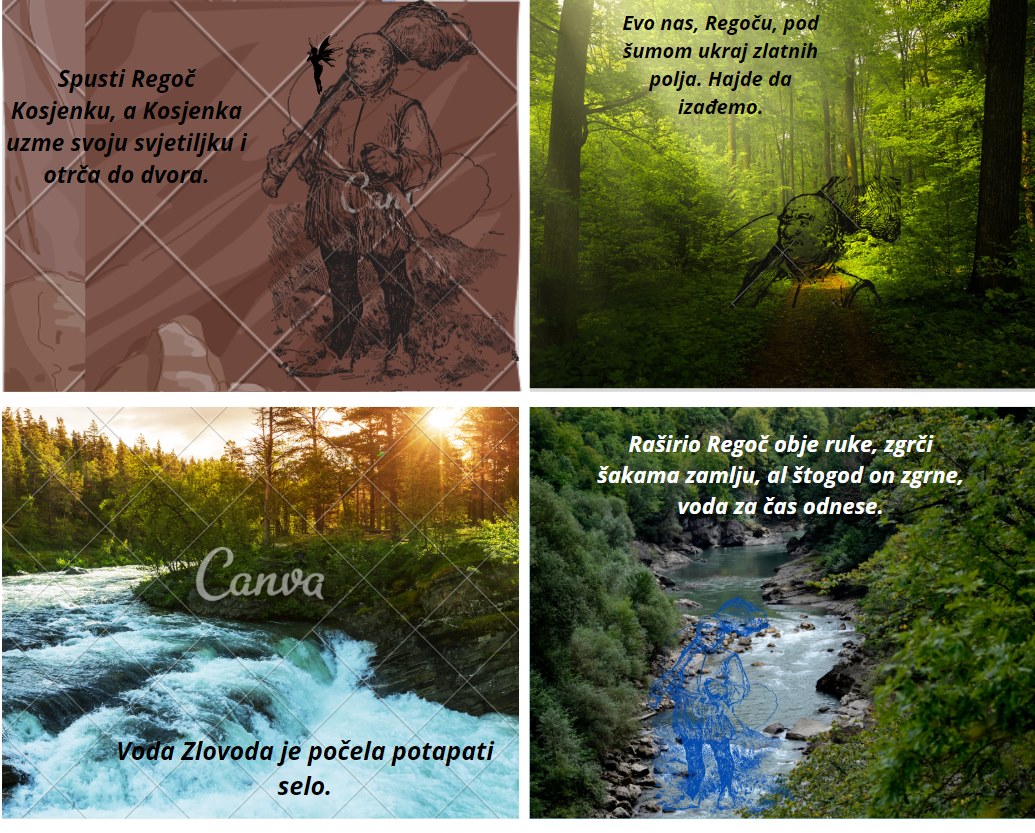 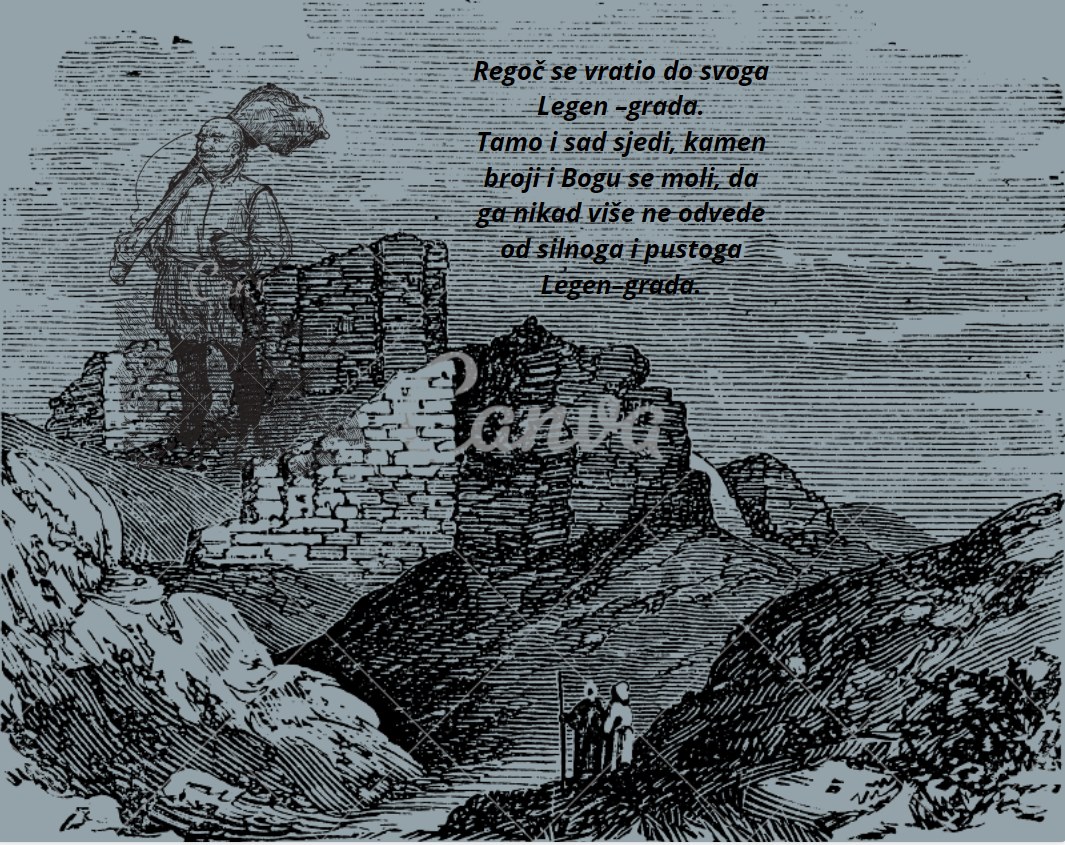 Radovi učenika upotrebom digitalnih alata na nastavi strukovnih predmeta2.B - prema smjernicama izrađene prezentacije iz Tehnologije strojarskih instalacija, cjelina Armatura.(Burić i Miketin)2.B - križaljka Ponavljanje, Tehnologija strojarskih instalacija (2.B - IGK)3.A -  prema smjernicama izrađene prezentacije iz Tehnologije grijanja i klimatizacije, cjelina Dijelovi centralnog grijanja.(Sremić)2.C- umna mapa Ponavljanje cjelina Trenje iz Tehničke mehanike (Kovačević)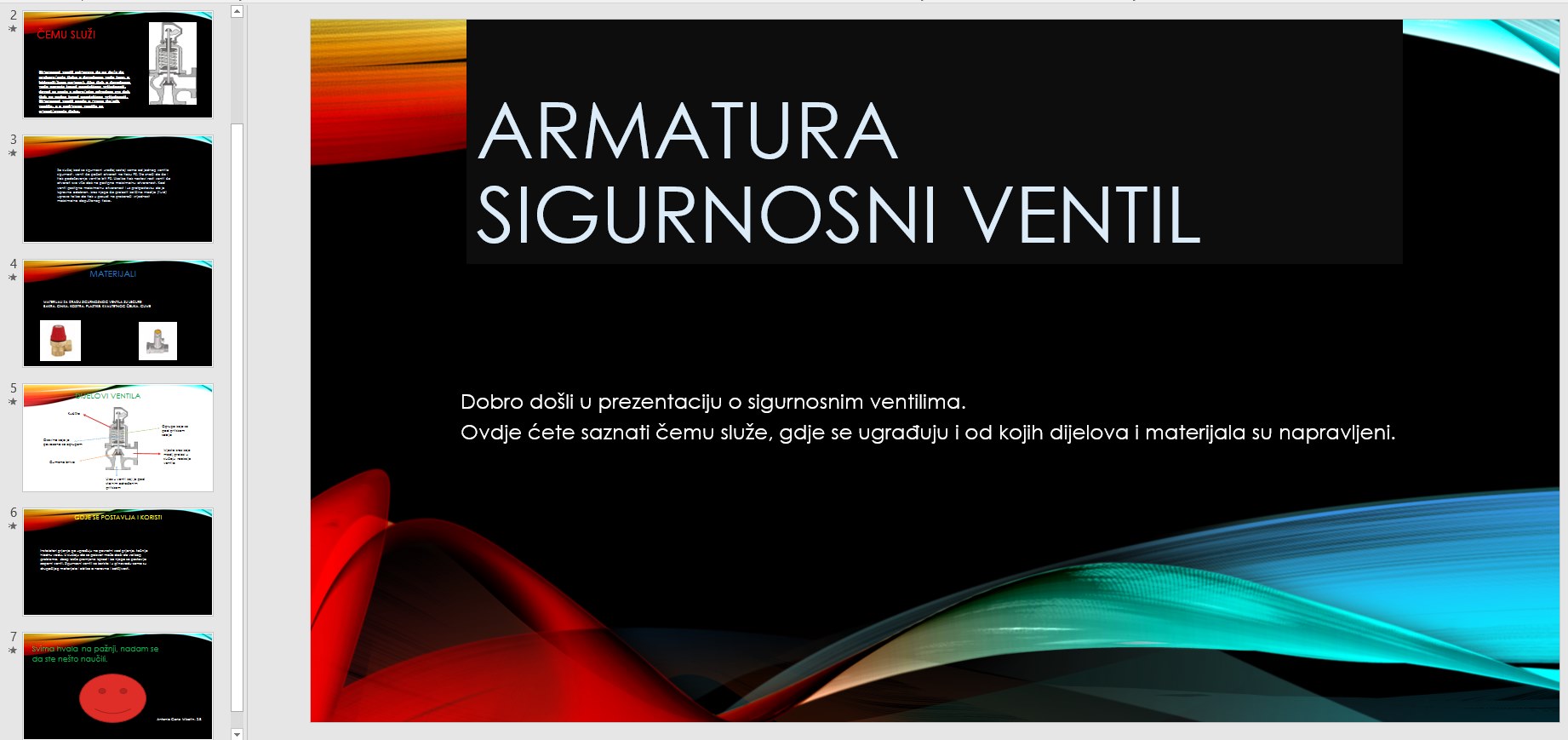 10 - Armatura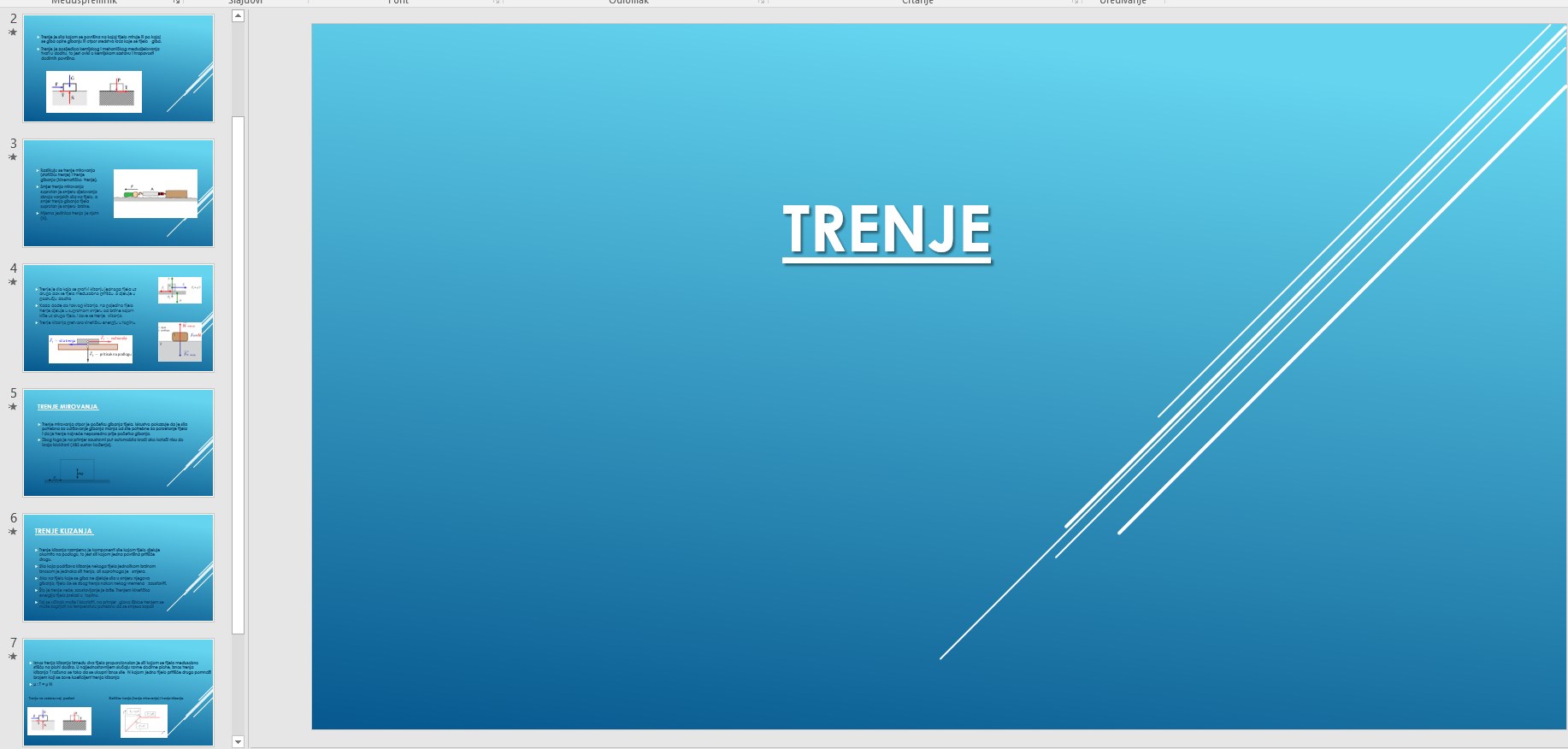 11 - Trenje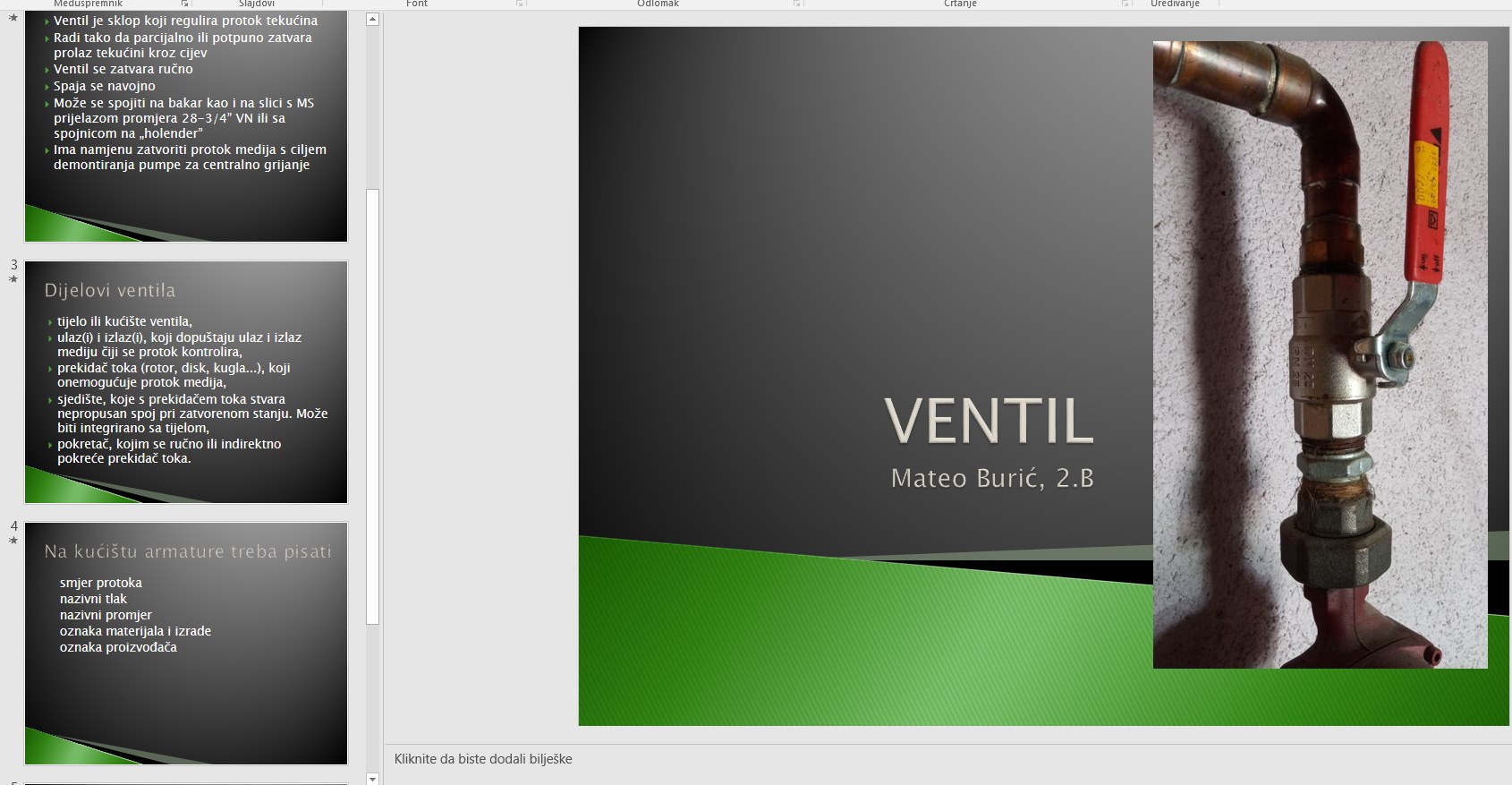 12 - Ventil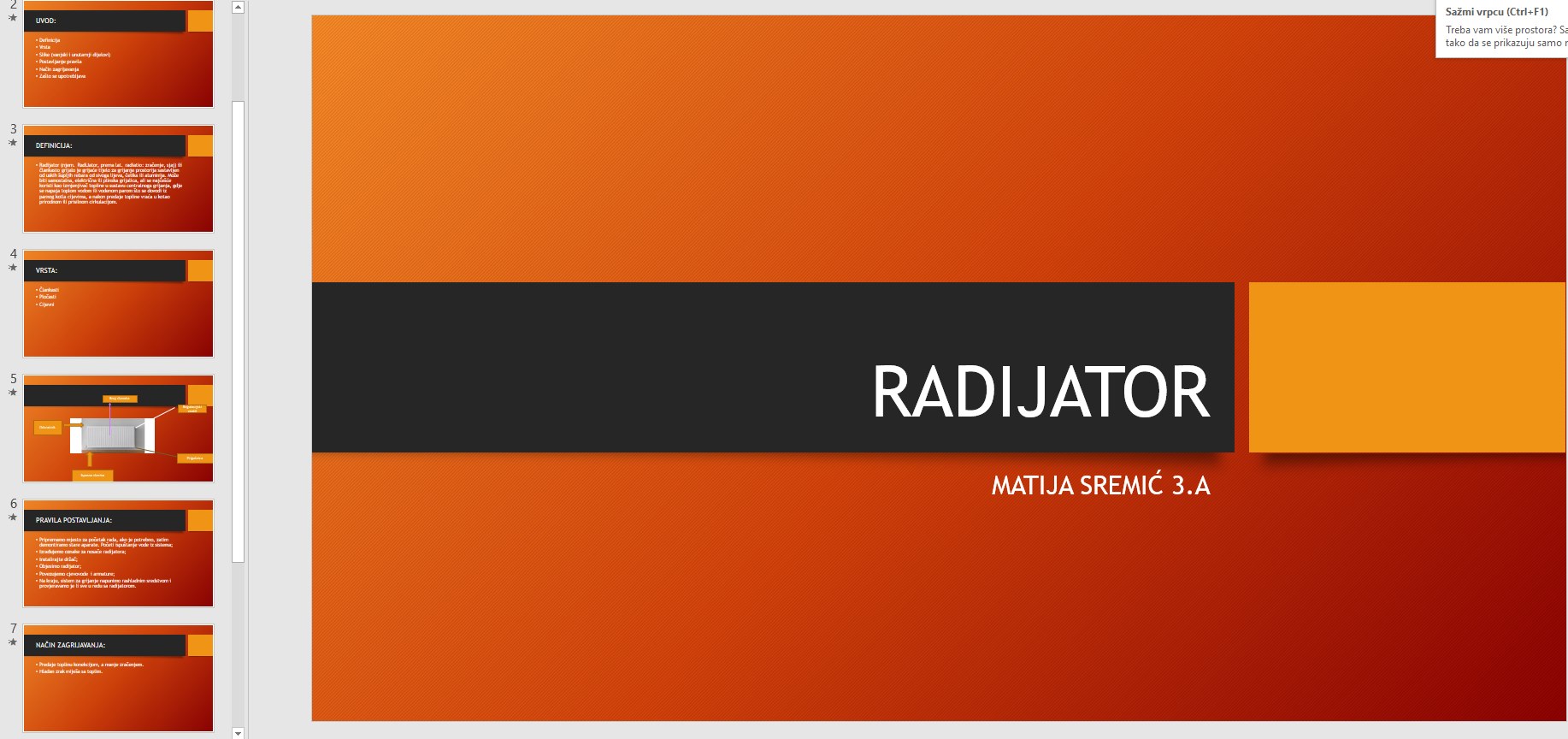 13 - Radijator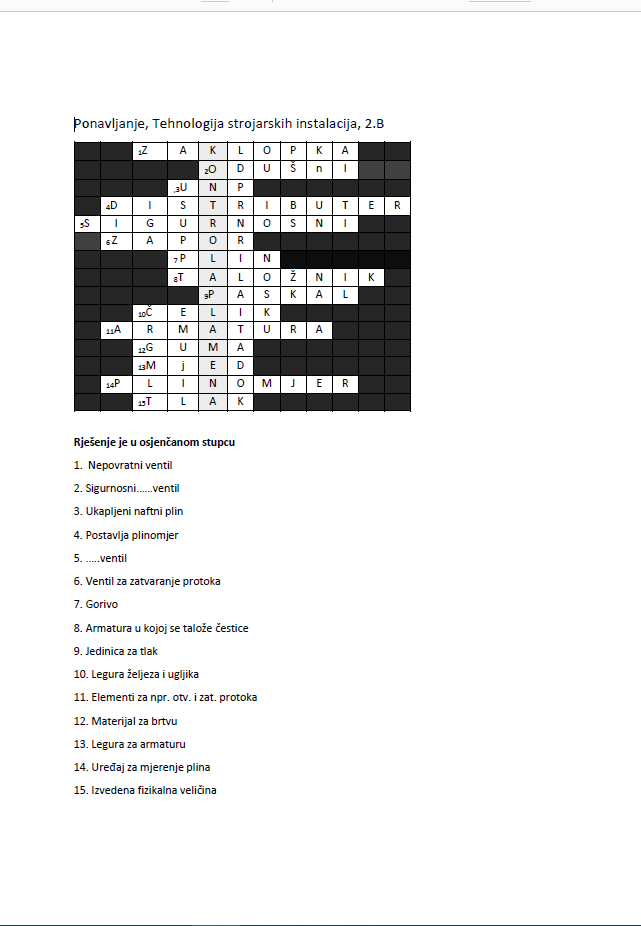 14 - Križaljka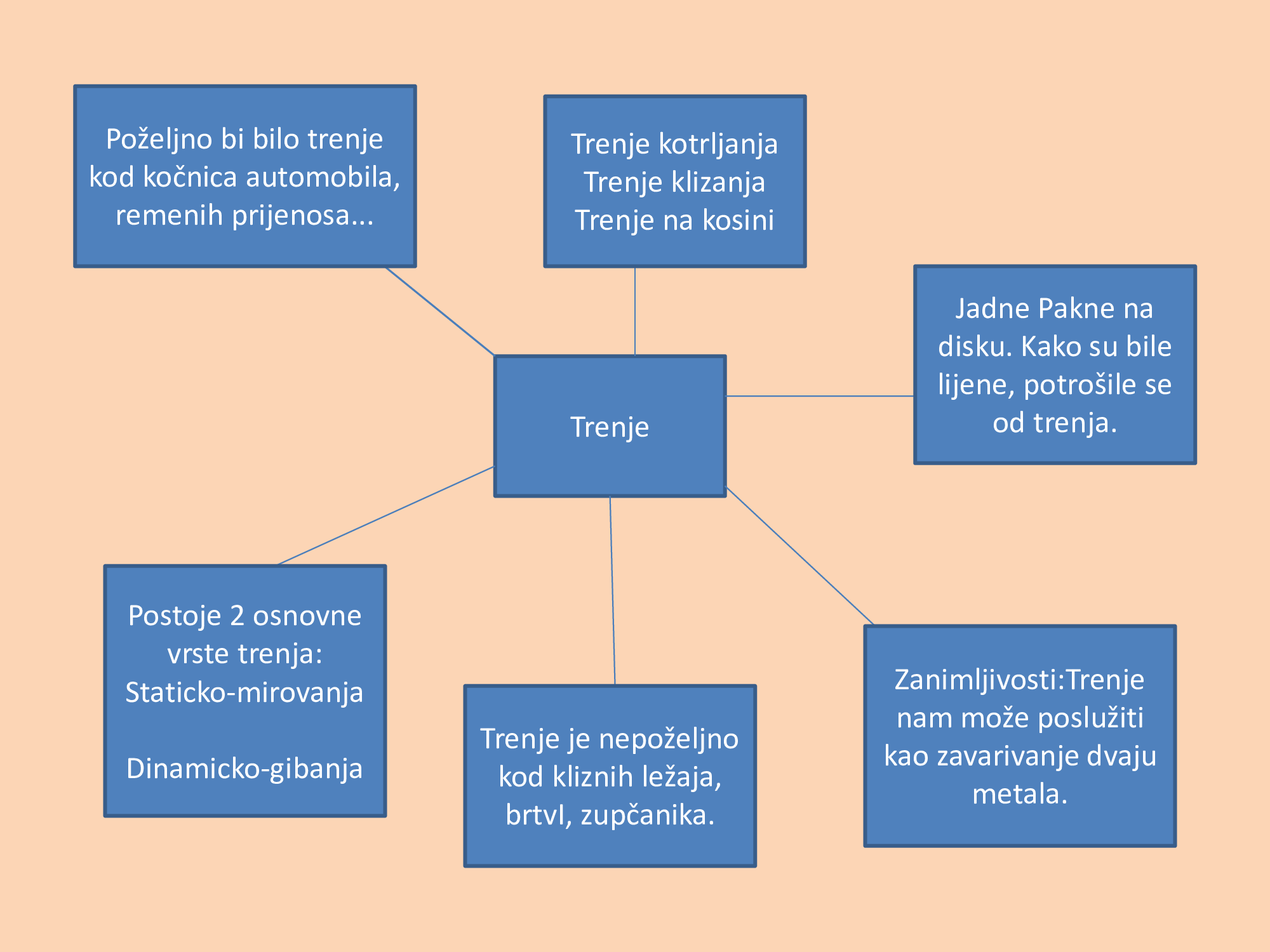 15 - Slikoviti opis trenja